2018-2019 Akademik Yılı                   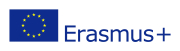 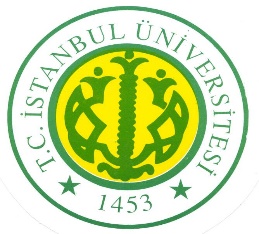 Erasmus+ Programı Personel Ders Verme HareketliliğiBaşvuru FormuİSTANBUL ÜNİVERSİTESİERASMUS KOORDİNATÖRLÜĞÜ2018-2019 Dönemi Erasmus+ Ders Verme Hareketliliği Seçim TakvimiAçıklamalar: Ders Verme Hareketliliğinden yasal olarak İstanbul Üniversitesi’nde çalışan ders vermekle yükümlü Akademik Personel yararlanabilmektedir. Hareketlilik seyahat hariç, en az 2, en fazla 5 gün (8 saat ders) olarak gerçekleştirilebilir. Hareketlilik 30 Eylül 2019 tarihine kadar tamamlanmalıdır. Davet mektubu alırken bu süre göz önünde bulundurulmalıdır.Ulusal Ajans tarafından Ders Verme Hareketliliği için 16 (On altı  ) kişilik hibe tahsis edilmiştir.   Hareketlilik şartlarını tamamlayan personel isterse programdan hibesiz olarak da faydalanabilir. Hibesiz olarak gidecek personel için de yukarıda yazılı olan kurallar geçerlidir. Hibe, Ulusal Ajans tarafından kurumumuza aktarıldığında yararlanıcılara faaliyete başlamadan en erken 1 hafta önce ödeme yapılacaktır. Adayların başvuruları sırasında buna dikkat etmeleri gerekmektedir. Seçim Kriterleri: Aşağıdaki koşulları sağlayan kişiler, başvuru yapan toplam personel durumuna ve sayısına göre öncelikli olarak değerlendirilecektir. Daha önce ders verme hareketliliğinden yararlanmamış olması, Daha önce ders verme hareketliliğine katılım sağlamayan birimler, Daha önce ders verme hareketliliğinde yer almayan veya az sayıda yer alan ülke ve yükseköğretim kurumu ile hareketlilik faaliyeti gerçekleştiren birimlerGazi personel ile şehit ve gazi yakını personelin başvurularına öncelik verilmesi hedeflenmiştir.Engelli personel başvurularına öncelik verilmesi hedeflenmiştir.Personelin Adı Soyadı (Ünvanı)Personelin Adı Soyadı (Ünvanı)TC Kimlik No: TC Kimlik No: TC Kimlik No: TC Kimlik No: Doğum Tarihi: Doğum Tarihi: Doğum Tarihi: Birimi/ BölümüGöreviKadronuz:                     Kadronuz:                     Kadronuz:                     Kadronuz:                     İletişim BilgileriGSM No:                                         E-Mail: GSM No:                                         E-Mail: GSM No:                                         E-Mail: GSM No:                                         E-Mail: GSM No:                                         E-Mail: GSM No:                                         E-Mail: Ders Verme Hareketliliğini düşündüğünüz/ planladığınız yükseköğretim kurumu, eğitim/araştırma merkezi yada işletme: (Bu kurumdan aldığınız ön kabul/ davetiye/e-mail onayını başvurunuza ekleyiniz.)Ders Verme Hareketliliğini düşündüğünüz/ planladığınız yükseköğretim kurumu, eğitim/araştırma merkezi yada işletme: (Bu kurumdan aldığınız ön kabul/ davetiye/e-mail onayını başvurunuza ekleyiniz.)Ders Verme Hareketliliğini düşündüğünüz/ planladığınız yükseköğretim kurumu, eğitim/araştırma merkezi yada işletme: (Bu kurumdan aldığınız ön kabul/ davetiye/e-mail onayını başvurunuza ekleyiniz.)Ders Verme Hareketliliğini düşündüğünüz/ planladığınız yükseköğretim kurumu, eğitim/araştırma merkezi yada işletme: (Bu kurumdan aldığınız ön kabul/ davetiye/e-mail onayını başvurunuza ekleyiniz.)Ders Verme Hareketliliğini düşündüğünüz/ planladığınız yükseköğretim kurumu, eğitim/araştırma merkezi yada işletme: (Bu kurumdan aldığınız ön kabul/ davetiye/e-mail onayını başvurunuza ekleyiniz.)Ders Verme Hareketliliğini düşündüğünüz/ planladığınız yükseköğretim kurumu, eğitim/araştırma merkezi yada işletme: (Bu kurumdan aldığınız ön kabul/ davetiye/e-mail onayını başvurunuza ekleyiniz.)Ders Verme Hareketliliğini düşündüğünüz/ planladığınız yükseköğretim kurumu, eğitim/araştırma merkezi yada işletme: (Bu kurumdan aldığınız ön kabul/ davetiye/e-mail onayını başvurunuza ekleyiniz.)Bu programdan yararlanmak isterken kendiniz ve kurumunuz adına beklentileriniz: (Kısaca belirtiniz)Bu programdan yararlanmak isterken kendiniz ve kurumunuz adına beklentileriniz: (Kısaca belirtiniz)Bu programdan yararlanmak isterken kendiniz ve kurumunuz adına beklentileriniz: (Kısaca belirtiniz)Bu programdan yararlanmak isterken kendiniz ve kurumunuz adına beklentileriniz: (Kısaca belirtiniz)Bu programdan yararlanmak isterken kendiniz ve kurumunuz adına beklentileriniz: (Kısaca belirtiniz)Bu programdan yararlanmak isterken kendiniz ve kurumunuz adına beklentileriniz: (Kısaca belirtiniz)Bu programdan yararlanmak isterken kendiniz ve kurumunuz adına beklentileriniz: (Kısaca belirtiniz)Gitmek istediğiniz Ülke ve Üniversite (Anlaşmanız olan bir üniversite) : Gitmek istediğiniz Ülke ve Üniversite (Anlaşmanız olan bir üniversite) : Gitmek istediğiniz Ülke ve Üniversite (Anlaşmanız olan bir üniversite) : Gitmek istediğiniz Ülke ve Üniversite (Anlaşmanız olan bir üniversite) : Gitmek istediğiniz Ülke ve Üniversite (Anlaşmanız olan bir üniversite) : Gitmek istediğiniz Ülke ve Üniversite (Anlaşmanız olan bir üniversite) : Gitmek istediğiniz Ülke ve Üniversite (Anlaşmanız olan bir üniversite) : İSTANBUL ÜNİVERSİTESİ DERS VERME FAALİYETİNDEN YARARLANACAK PERSONELİN PUANLAMA SİSTEMİİSTANBUL ÜNİVERSİTESİ DERS VERME FAALİYETİNDEN YARARLANACAK PERSONELİN PUANLAMA SİSTEMİİSTANBUL ÜNİVERSİTESİ DERS VERME FAALİYETİNDEN YARARLANACAK PERSONELİN PUANLAMA SİSTEMİİSTANBUL ÜNİVERSİTESİ DERS VERME FAALİYETİNDEN YARARLANACAK PERSONELİN PUANLAMA SİSTEMİİSTANBUL ÜNİVERSİTESİ DERS VERME FAALİYETİNDEN YARARLANACAK PERSONELİN PUANLAMA SİSTEMİPUAN DURUMU (Komisyon tarafından doldurulacak)PUAN DURUMU (Komisyon tarafından doldurulacak)Daha önceden hareketlilik faaliyetinde yer almamış personelDaha önceden hareketlilik faaliyetinde yer almamış personelDaha önceden hareketlilik faaliyetinde yer almamış personelDaha önceden hareketlilik faaliyetinde yer almamış personelDaha önceden hareketlilik faaliyetinde yer almamış personel15Daha önce değişim faaliyetlerine dâhil olmayan bölüm ya da birimlerden başvuran personel Daha önce değişim faaliyetlerine dâhil olmayan bölüm ya da birimlerden başvuran personel Daha önce değişim faaliyetlerine dâhil olmayan bölüm ya da birimlerden başvuran personel Daha önce değişim faaliyetlerine dâhil olmayan bölüm ya da birimlerden başvuran personel Daha önce değişim faaliyetlerine dâhil olmayan bölüm ya da birimlerden başvuran personel 5Daha önce gidilmemiş ülkelere/üniversitelere başvurularDaha önce gidilmemiş ülkelere/üniversitelere başvurularDaha önce gidilmemiş ülkelere/üniversitelere başvurularDaha önce gidilmemiş ülkelere/üniversitelere başvurularDaha önce gidilmemiş ülkelere/üniversitelere başvurular5Üniversitemiz adına ve/veya bölüm adına Erasmus KoordinatörüÜniversitemiz adına ve/veya bölüm adına Erasmus KoordinatörüÜniversitemiz adına ve/veya bölüm adına Erasmus KoordinatörüÜniversitemiz adına ve/veya bölüm adına Erasmus KoordinatörüÜniversitemiz adına ve/veya bölüm adına Erasmus Koordinatörü10Özel İhtiyaç Sahibi olması (Engelli)Özel İhtiyaç Sahibi olması (Engelli)Özel İhtiyaç Sahibi olması (Engelli)Özel İhtiyaç Sahibi olması (Engelli)15Başvuru tarihi itibarıyla Üniversitedeki Hizmet yılı 1 yıl – 10 yıl Başvuru tarihi itibarıyla Üniversitedeki Hizmet yılı 1 yıl – 10 yıl Başvuru tarihi itibarıyla Üniversitedeki Hizmet yılı 1 yıl – 10 yıl Başvuru tarihi itibarıyla Üniversitedeki Hizmet yılı 1 yıl – 10 yıl 5Başvuru tarihi itibarıyla Üniversitedeki Hizmet yılı 11 yıl  ve üzeriBaşvuru tarihi itibarıyla Üniversitedeki Hizmet yılı 11 yıl  ve üzeriBaşvuru tarihi itibarıyla Üniversitedeki Hizmet yılı 11 yıl  ve üzeriBaşvuru tarihi itibarıyla Üniversitedeki Hizmet yılı 11 yıl  ve üzeri5Daha önceki başvuru döneminde kazandığı halde gitmekten vazgeçmiş iseDaha önceki başvuru döneminde kazandığı halde gitmekten vazgeçmiş iseDaha önceki başvuru döneminde kazandığı halde gitmekten vazgeçmiş iseDaha önceki başvuru döneminde kazandığı halde gitmekten vazgeçmiş ise-10Daha önce Erasmus Eğitim Alma Hareketliliği programa katılmış iseDaha önce Erasmus Eğitim Alma Hareketliliği programa katılmış iseDaha önce Erasmus Eğitim Alma Hareketliliği programa katılmış iseDaha önce Erasmus Eğitim Alma Hareketliliği programa katılmış ise-20Gazi, şehit ve gazi yakını personel iseGazi, şehit ve gazi yakını personel iseGazi, şehit ve gazi yakını personel iseGazi, şehit ve gazi yakını personel ise10Engelli personel iseEngelli personel iseEngelli personel iseEngelli personel ise10TOPLAMTOPLAMTOPLAMTOPLAMNOT: Başvuruda Kabul Belgesi/ Davet Mektubu (Letter of Invitation/Acceptance) Almış olması gerekir. Başvuru Formuna (bir sayfa) özgeçmiş eklenecektir.NOT: Başvuruda Kabul Belgesi/ Davet Mektubu (Letter of Invitation/Acceptance) Almış olması gerekir. Başvuru Formuna (bir sayfa) özgeçmiş eklenecektir.NOT: Başvuruda Kabul Belgesi/ Davet Mektubu (Letter of Invitation/Acceptance) Almış olması gerekir. Başvuru Formuna (bir sayfa) özgeçmiş eklenecektir.NOT: Başvuruda Kabul Belgesi/ Davet Mektubu (Letter of Invitation/Acceptance) Almış olması gerekir. Başvuru Formuna (bir sayfa) özgeçmiş eklenecektir.NOT: Başvuruda Kabul Belgesi/ Davet Mektubu (Letter of Invitation/Acceptance) Almış olması gerekir. Başvuru Formuna (bir sayfa) özgeçmiş eklenecektir.NOT: Başvuruda Kabul Belgesi/ Davet Mektubu (Letter of Invitation/Acceptance) Almış olması gerekir. Başvuru Formuna (bir sayfa) özgeçmiş eklenecektir.Başvuru Sahibinin İmzası:Tarih :Birim Yöneticisi/Bölüm Başkanı Onayı(Adı Soyadı/İmza)  UYGUNDUR  UYGUNDUR  UYGUNDURBaşvuru koşullarını sağlayan kişiler, başvuru yapan toplam personel durumuna ve sayısına göre öncelikli olarak değerlendirilecektir.Başvuru koşullarını sağlayan kişiler, başvuru yapan toplam personel durumuna ve sayısına göre öncelikli olarak değerlendirilecektir.Başvuru koşullarını sağlayan kişiler, başvuru yapan toplam personel durumuna ve sayısına göre öncelikli olarak değerlendirilecektir.Başvuru koşullarını sağlayan kişiler, başvuru yapan toplam personel durumuna ve sayısına göre öncelikli olarak değerlendirilecektir.Başvuru koşullarını sağlayan kişiler, başvuru yapan toplam personel durumuna ve sayısına göre öncelikli olarak değerlendirilecektir.Başvuru koşullarını sağlayan kişiler, başvuru yapan toplam personel durumuna ve sayısına göre öncelikli olarak değerlendirilecektir.Komisyon Değerlendirmesi:22 Ekim 2018Üniversite geneline duyuru yapılması22 Ekim 201812 Kasım 2018Programdan hibeli ya da hibesiz yararlanmak isteyen personelin başvuru tarih aralığı22 Ekim 201812 Kasım 2018Başvuru için: Başvuru formu ve davet mektubunu Erasmus Koordinatörlüğü'ne teslim tarih aralığı*  20 Kasım 2018 Başvuru sonuçlarının ilan edilmesi (Sonuçlar Erasmus Koordinatörlüğü internet sayfasında http://erasmus.istanbul.edu.tr/ ilan edilecektir)    20 Kasım 201826 Kasım 2018Sonuçlara dilekçe ile itiraz etme tarih aralığı26 Kasım 201830 Kasım 2018Vazgeçmek isteyen personelin, "vazgeçme dilekçesi" teslim tarihi aralığı